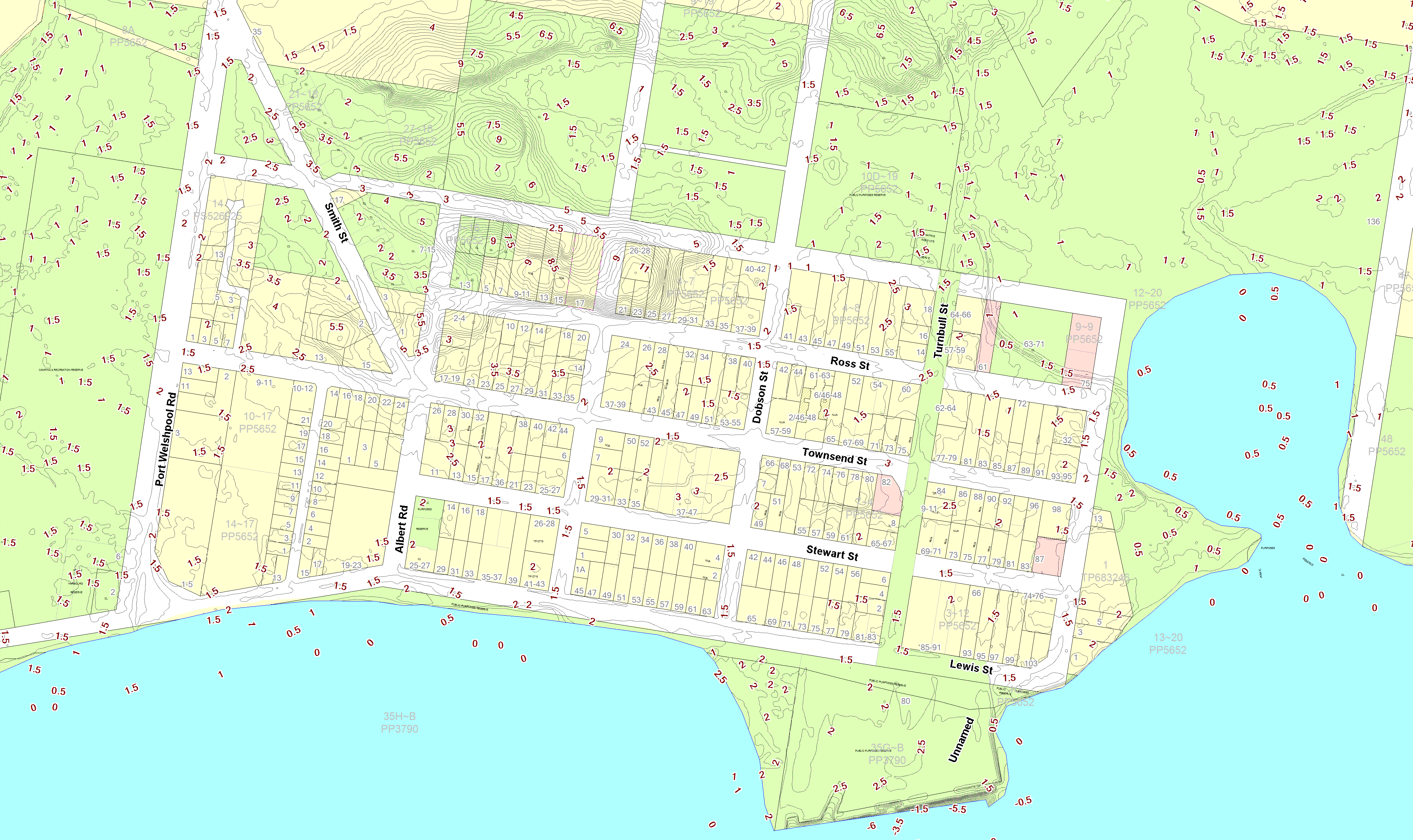 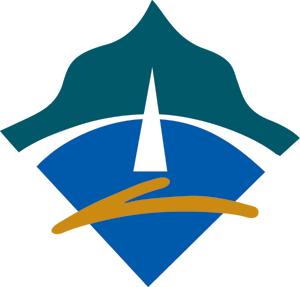 Amendment C81 Contour Information (PORT WELSHPOOL) – Land Height Above Sea Level The red coloured numbers in this map are contour heights displaying the height of land above sea level. For example, the road intersection at the corner of Lewis Street and Dobson Street is 1.5m above sea level. The LSIO provisions do not require a planning permit if a dwelling is 3.4m or move above sea level. If your land is already 2m above sea level and you want to build a dwelling, the habitable areas of the dwelling would have to be 1.4m above ground level to avoid requiring a planning permit in the LSIO. Map Zoom: 1950 mMap Zoom: 1950 m